Bertha Maria Astudillo Lozano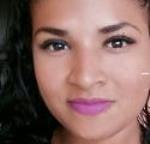 http://berthamariastu7.MiCVweb.comObjetivo ProfesionalTener mas conocimiento en lo laboral y así poder generar ingresos a mi hogar.Experienciasuper exito 2/2010-5/2010Atención al cliente (Atención al cliente) guayaquil (guayas) mantener el lugar en optimas condiciones poner alarma a las prendas ,etiquetar, arreglar    Formacióncontabilidad 2/2016BUP / COU (Bachillerato) / Secundaria obtuve muchos conocimientos pero el que mas me llena fue el aprender a como liderar una empresa y cuales son los factores para que aquella tenga  ingresos.. Administración y Dirección de Empresas hermann hesse. guayaquilHABILIDADES/CAPACIDADESFormación ComplementariaIdiomasInformáticaInformación adicionalBertha Maria Astudillo lozano edad 28 años ,casada, fono: 042151849 soy una persona responsable ,puntual ,honrada deseo formar parte de su empresa porque estoy en la capacidad de ejercer la labor que uds dispongan tengo experiencia en lo que es atención al cliente, ventas.bachillerato en contabilidad la Unidad Educativa Particular Hermann Hesse. 